                    КАРАР                                                                                         РЕШЕНИЕ    «29» декабря 2023 года                                                                                    № 24Председательствующий СоветаСтарокурмашевского сельского поселения Актанышского муниципального района   			     Ф.М. МирзануровРЕСПУБЛИКА ТАТАРСТАНСОВЕТ СТАРОКУРМАШЕВСКОГО СЕЛЬСКОГО ПОСЕЛЕНИЯАКТАНЫШСКОГО МУНИЦИПАЛЬНОГО  РАЙОНА423733, село Старое Курмашево, ул. Центральная,дом 29, Тел. 3-44-56Email: skur-akt@yandex.ru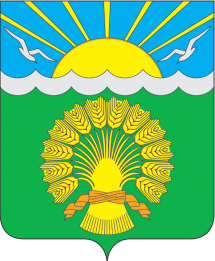 ТАТАРСТАН РЕСПУБЛИКАСЫАКТАНЫШ МУНИЦИПАЛЬ РАЙОНЫ ИСКЕ КОРМАШ АВЫЛ ЖИРЛЕГЕ СОВЕТЫ423733, Иске Кормаш авылы, Үзәк ур., 29 нчы йорт. Тел.3-44-56Email: skur-akt@yandex.ru«О внесении изменений в решение Совета Старокурмашевского сельского поселения Актанышского муниципального района  Республики Татарстан от  19.12.2022 г. № 13 «О бюджете Старокурмашевского сельского поселения Актанышского муниципального района Республики Татарстан на 2023 год и плановый период 2024 и 2025 годов» «О внесении изменений в решение Совета Старокурмашевского сельского поселения Актанышского муниципального района  Республики Татарстан от  19.12.2022 г. № 13 «О бюджете Старокурмашевского сельского поселения Актанышского муниципального района Республики Татарстан на 2023 год и плановый период 2024 и 2025 годов» «О внесении изменений в решение Совета Старокурмашевского сельского поселения Актанышского муниципального района  Республики Татарстан от  19.12.2022 г. № 13 «О бюджете Старокурмашевского сельского поселения Актанышского муниципального района Республики Татарстан на 2023 год и плановый период 2024 и 2025 годов» «О внесении изменений в решение Совета Старокурмашевского сельского поселения Актанышского муниципального района  Республики Татарстан от  19.12.2022 г. № 13 «О бюджете Старокурмашевского сельского поселения Актанышского муниципального района Республики Татарстан на 2023 год и плановый период 2024 и 2025 годов» «О внесении изменений в решение Совета Старокурмашевского сельского поселения Актанышского муниципального района  Республики Татарстан от  19.12.2022 г. № 13 «О бюджете Старокурмашевского сельского поселения Актанышского муниципального района Республики Татарстан на 2023 год и плановый период 2024 и 2025 годов» «О внесении изменений в решение Совета Старокурмашевского сельского поселения Актанышского муниципального района  Республики Татарстан от  19.12.2022 г. № 13 «О бюджете Старокурмашевского сельского поселения Актанышского муниципального района Республики Татарстан на 2023 год и плановый период 2024 и 2025 годов» 1.    Внести изменения в решение Совета Старокурмашевского сельского поселения Актанышского муниципального района Республики Татарстан от 19.12.2022 г. № 13 «О бюджете Старокурмашевского сельского поселения Актанышского муниципального района Республики Татарстан на 2023 год и плановый период 2024 и 2025 годов» следующие изменения:
1)      В пункте 1 подпункте 1.1 цифры «9026,50» заменить цифрами «9292,06»;
         В пункте 1 подпункте 1.2 цифры «9071,70» заменить цифрами «9337,26»;
         В пункте 1 подпункте 1.3 цифры «-45,20» заменить цифрами «-45,20».
2) Приложение 2 изложить в следующей редакции:1.    Внести изменения в решение Совета Старокурмашевского сельского поселения Актанышского муниципального района Республики Татарстан от 19.12.2022 г. № 13 «О бюджете Старокурмашевского сельского поселения Актанышского муниципального района Республики Татарстан на 2023 год и плановый период 2024 и 2025 годов» следующие изменения:
1)      В пункте 1 подпункте 1.1 цифры «9026,50» заменить цифрами «9292,06»;
         В пункте 1 подпункте 1.2 цифры «9071,70» заменить цифрами «9337,26»;
         В пункте 1 подпункте 1.3 цифры «-45,20» заменить цифрами «-45,20».
2) Приложение 2 изложить в следующей редакции:1.    Внести изменения в решение Совета Старокурмашевского сельского поселения Актанышского муниципального района Республики Татарстан от 19.12.2022 г. № 13 «О бюджете Старокурмашевского сельского поселения Актанышского муниципального района Республики Татарстан на 2023 год и плановый период 2024 и 2025 годов» следующие изменения:
1)      В пункте 1 подпункте 1.1 цифры «9026,50» заменить цифрами «9292,06»;
         В пункте 1 подпункте 1.2 цифры «9071,70» заменить цифрами «9337,26»;
         В пункте 1 подпункте 1.3 цифры «-45,20» заменить цифрами «-45,20».
2) Приложение 2 изложить в следующей редакции:Объемы доходов бюджета Старокурмашевского сельского поселения на 2023 годОбъемы доходов бюджета Старокурмашевского сельского поселения на 2023 годКод бюджетнойНаименование доходовСумма,Сумма,классификациитыс. руб.тыс. руб.100 00000 00 0000 000Доходы1 114,601 114,60101 02010 01 1000 110Налог на доходы физических лиц 66,6066,60105 03000 01 0000 110Единый сельскохозяйственный налог8,008,00106 01030 10 0000 110Налог на имущество физических лиц127,00127,00106 06033 10 1000 110Земельный налог, взимаемый по ставке, установленной подпунктом 1 пункта 1 статьи 394 Налогового кодекса Российской Федерации, зачисляемый в бюджеты поселений416,00416,00106 06043 10 1000 110Земельный налог, взимаемый по ставке, установленной подпунктом 2 пункта 1 статьи 394 Налогового кодекса Российской Федерации, зачисляемый в бюджеты поселений268,00268,00117 14030 10 0000 180Самооблажение граждан229,00229,00111 05035 10 0000 120Аренда имущества0,000,00200 00000 00 0000 000Безвозмездные поступления8 177,468 177,46202 01001 10 0000 151Дотации бюджетам поселений на выравнивание бюджетной обеспеченности 6 339,406 339,40202 04012 10 0000 151Дотации бюджетам поселений на дополнительные расходы0,000,00202 03015 10 0000 151Субвенции бюджетам поселений на осуществление первичного воинского учета на территориях, где отсутствуют военные комиссариаты 126,42126,42202 49999 10 0000 151Прочие межбюджетные трансферты, передаваемые бюджетам сельских поселений1 711,641 711,64202 29999 10 0000 151Прочие субсидии бюджетам сельских поселений0,000,00ВСЕГО доходов9 292,069 292,063) Ведомственную структуру расходов бюджета Старокурмашевского сельского поселения на 2023 год изложить в следующей редакции:3) Ведомственную структуру расходов бюджета Старокурмашевского сельского поселения на 2023 год изложить в следующей редакции:3) Ведомственную структуру расходов бюджета Старокурмашевского сельского поселения на 2023 год изложить в следующей редакции:3) Ведомственную структуру расходов бюджета Старокурмашевского сельского поселения на 2023 год изложить в следующей редакции:3) Ведомственную структуру расходов бюджета Старокурмашевского сельского поселения на 2023 год изложить в следующей редакции:3) Ведомственную структуру расходов бюджета Старокурмашевского сельского поселения на 2023 год изложить в следующей редакции:Ведомственная структура бюджета Старокурмашевского сельского поселенияАктанышского муниципального района Республики Татарстан на 2023 годВедомственная структура бюджета Старокурмашевского сельского поселенияАктанышского муниципального района Республики Татарстан на 2023 годВедомственная структура бюджета Старокурмашевского сельского поселенияАктанышского муниципального района Республики Татарстан на 2023 годВедомственная структура бюджета Старокурмашевского сельского поселенияАктанышского муниципального района Республики Татарстан на 2023 годВедомственная структура бюджета Старокурмашевского сельского поселенияАктанышского муниципального района Республики Татарстан на 2023 годВедомственная структура бюджета Старокурмашевского сельского поселенияАктанышского муниципального района Республики Татарстан на 2023 годНаименование расходовВедРзПРЦСРСумма,  тыс. руб.Старокурмашевский сельский исполнительный комитет 301Центральный аппарат3010102990002030687,78Центральный аппарат3010104990002040920,42Обеспечение деятельности подведомственных учреждений (бухгалтерия)30101139900029900121,36Осуществление первичного воинского учета на территориях, где отсутствуют военные комиссариаты30102039900051180126,42Комунальное хозяйство3010502Ж10007505036,52Дорожное хозяйство3010409Б100078020293,39Уличное освещение3010503Б100078010325,84Содержание кладбищ3010503Б10007804063,22Прочие мероприятия по благоустройству3010503Б100078050716,17Мероприя по уничтожению борщевика301050314105631300,00Библиотеки30108010830144090335,47Учреждения культуры и мероприятия в сфере культуры и кинематографии301080108301440913 791,31Перечисления текущего характера другим бюджетам бюджетной системы Российской Федерации301080199000256001 817,57Безвозмездные перечисления (передачи) текущего характера сектора государственного управления3010801087А255193100,00Перечисления текущего характера другим бюджетам бюджетной системы Российской Федерации301140399000208601,80ВСЕГО РАСХОДОВ9 337,262.  Со дня вступления в силу настоящего  решения признать утратившими силу подпункт  1.1, 1.2  Решения Совета Старокурмашевского сельского поселения Актанышского муницпального района Республики Татарстан от 19.12.2022 г № 13 «О бюджете Старокурмашевского сельского поселения Актанышского муниципального района Республики Татарстан на 2023 год и плановый период 2024 и 2025 годов». 2.  Со дня вступления в силу настоящего  решения признать утратившими силу подпункт  1.1, 1.2  Решения Совета Старокурмашевского сельского поселения Актанышского муницпального района Республики Татарстан от 19.12.2022 г № 13 «О бюджете Старокурмашевского сельского поселения Актанышского муниципального района Республики Татарстан на 2023 год и плановый период 2024 и 2025 годов». 2.  Со дня вступления в силу настоящего  решения признать утратившими силу подпункт  1.1, 1.2  Решения Совета Старокурмашевского сельского поселения Актанышского муницпального района Республики Татарстан от 19.12.2022 г № 13 «О бюджете Старокурмашевского сельского поселения Актанышского муниципального района Республики Татарстан на 2023 год и плановый период 2024 и 2025 годов». 2.  Со дня вступления в силу настоящего  решения признать утратившими силу подпункт  1.1, 1.2  Решения Совета Старокурмашевского сельского поселения Актанышского муницпального района Республики Татарстан от 19.12.2022 г № 13 «О бюджете Старокурмашевского сельского поселения Актанышского муниципального района Республики Татарстан на 2023 год и плановый период 2024 и 2025 годов». 2.  Со дня вступления в силу настоящего  решения признать утратившими силу подпункт  1.1, 1.2  Решения Совета Старокурмашевского сельского поселения Актанышского муницпального района Республики Татарстан от 19.12.2022 г № 13 «О бюджете Старокурмашевского сельского поселения Актанышского муниципального района Республики Татарстан на 2023 год и плановый период 2024 и 2025 годов». 2.  Со дня вступления в силу настоящего  решения признать утратившими силу подпункт  1.1, 1.2  Решения Совета Старокурмашевского сельского поселения Актанышского муницпального района Республики Татарстан от 19.12.2022 г № 13 «О бюджете Старокурмашевского сельского поселения Актанышского муниципального района Республики Татарстан на 2023 год и плановый период 2024 и 2025 годов». 3. Контроль за исполнением настоящего решения оставляю за собой.3. Контроль за исполнением настоящего решения оставляю за собой.3. Контроль за исполнением настоящего решения оставляю за собой.3. Контроль за исполнением настоящего решения оставляю за собой.3. Контроль за исполнением настоящего решения оставляю за собой.3. Контроль за исполнением настоящего решения оставляю за собой.